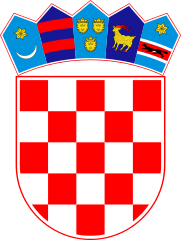 KLASA: 021-05/20-01/53URBROJ: 2178/02-03-20-1Bebrina, 29. srpnja 2020. godineTemeljem članka 28. Ustavnog zakona o pravima nacionalnih manjina (“Narodne novine” broj 155/02, 47/10, 80/10 i 93/11) te članka 32. Statuta Općine Bebrina („Službeni vjesnik Brodsko-posavske županije“ broj 02/2018, 18/2019 i 24/2019 i „Glasnika Općine Bebrina“ broj 01/2019 i 2/2020) na 29. sjednici Općinskog vijeća Općine Bebrina održanoj dana 29. srpnja 2020. godine donosi se ODLUKA
o načinu financiranja Vijeća ukrajinske nacionalne manjine općine Bebrina u 2020. godini  Članak 1.Ovom se Odlukom uređuje način financiranja rada i programa Vijeća ukrajinske nacionalne manjine Općine Bebrina u 2020. godini (u daljnjem tekstu: Vijeće nacionalne manjine), način utvrđivanja visine sredstava u Proračunu Općine Bebrina (u daljnjem tekstu: Proračun) za financiranje njihovog rada i programa te kriteriji za raspodjelu sredstava u 2020. godini.Članak 2. 	Financijska sredstva za rad i programe iz članka 1. ove Odluke osiguravaju se iz:Proračuna općine Bebrina,drugih izvora u skladu s pozitivnim propisima.Članak 3. 	Vijeću nacionalne manjine osiguravaju se u Proračunu Općine Bebrina sredstva za sljedeće rashode:rashode poslovanja, koji obuhvaćaju materijalne rashode, rashode za nabavu nefinancijske imovine, rashode za provođenje aktivnosti utvrđenih programom rada. Članak 4.Vijeću se osiguravaju sredstva za rashode za zaposlene i rashode za provođenje aktivnosti utvrđenih programom rada do ukupnog iznosa od 5.000,00 kuna.Članak 5.Sredstva za rashode iz ove Odluke isplaćivat će na račun Vijeća ukrajinske nacionalne manjine u poslovnoj banci po pisanom zahtjevu korisnika za iznos stvarno nastalih troškova.  Članak 6.Vijeće je dužno su primjenjivati sustav proračunskog računovodstva, a financijski plan i financijske izvještaje sastavljati u skladu sa pozitivnim propisima.Članak 7.Sredstva za rad i program Vijeća osiguravaju se u Proračunu u aktivnosti A100166.  Članak 8.Ova Odluka stupa na snagu osam dana od dana objave u „Glasniku Općine Bebrina“. OPĆINSKO VIJEĆE OPĆINE BEBRINADOSTAVITIJedinstveni upravni odjelGlasnik Općine Bebrina	Ministarstvo upravePismohana.